Payment VoucherPV # ----------------------					Dated: ----------------------Sum of Amount:	[----------------------------------------------------------------]In Words:	 		[----------------------------------------------------------------]Paid To: 			[----------------------------------------------------------------]On Account of: 		[----------------------------------------------------------------]________________				________________Prepared By:					Received By: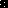 